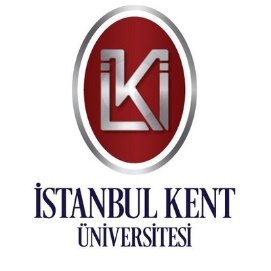 T.C.İSTANBUL KENT ÜNİVERSİTESİSOSYAL BİLİMLER ENSTİTÜSÜDOKTORA TEZ ÖNERİ FORMUT.C.İSTANBUL KENT ÜNİVERSİTESİSOSYAL BİLİMLER ENSTİTÜSÜDOKTORA TEZ ÖNERİ FORMUÖĞRENCİNİN ADI SOYADIÖĞRENCİNİN ADI SOYADIÖĞRENCİ NOÖĞRENCİ NOT.C. KİMLİK NOT.C. KİMLİK NOTELEFONTELEFONENSTİTÜ ANABİLİM DALIENSTİTÜ ANABİLİM DALIDOKTORA PROGRAMIDOKTORA PROGRAMITARİHTARİHİŞLEM TÜRÜİŞLEM TÜRÜ(__) TEZ ÖNERİSİ     (__) TEZ ADI DEĞİŞİKLİĞİ   (__) TEZ KONUSU DEĞİŞİKLİĞİDOKTORA TEZ BAŞLIĞIDOKTORA TEZ BAŞLIĞIDOKTORA TEZ BAŞLIĞITEZİN İÇERİĞİTEZİN İÇERİĞİTEZİN İÇERİĞİÖĞRENCİNİN İMZASI                                                        DANIŞMANIN İMZASIÖĞRENCİNİN İMZASI                                                        DANIŞMANIN İMZASIÖĞRENCİNİN İMZASI                                                        DANIŞMANIN İMZASI*Tez Öneri formuna detaylı tez önerisi eklenmelidir (Bknz: Tez öneri formu eki)*Tez Öneri formuna detaylı tez önerisi eklenmelidir (Bknz: Tez öneri formu eki)*Tez Öneri formuna detaylı tez önerisi eklenmelidir (Bknz: Tez öneri formu eki)Tez Konusunun Belirlenmesi-Değiştirilmesi – (1) Tez konusu belirleme: Öğrenci zorunlu ders kredisini tamamladıktan sonra akademik takvimde belirtilen tarihler arasında tez dönemine kayıt yaptırır ve tez konusunu belirleyerek danışmanının ve anabilim dalı başkanının onayını taşıyan tez öneri formunu tez öneri formu ekleriyle birlikte enstitü müdürlüğüne teslim eder. Tez önerisi atanacak olan tez izleme jürisi önünde öğrenci tarafından savunulur. Tez önerisi savunması jüri tarafından kabul edildiği taktirde enstitüye iletilen tez önerisi EYK kararı ile kesinleşir. (2) Tez konusu değişikliği: Akademik takvimde belirtilen sürede danışmanın onayını ve anabilim dalı başkanının onayını taşıyan tez öneri formunu öğrenci enstitü müdürlüğüne teslim eder. Enstitüye iletilen tez konusu değişikliği EYK kararı ile kesinleşir. (3) Tez konusu EYK kararı ile değiştirilen öğrenci, öğrenim süresi içinde EYK karar tarihini takip eden en az altı ay içinde tezini teslim edemez.Tez Konusunun Belirlenmesi-Değiştirilmesi – (1) Tez konusu belirleme: Öğrenci zorunlu ders kredisini tamamladıktan sonra akademik takvimde belirtilen tarihler arasında tez dönemine kayıt yaptırır ve tez konusunu belirleyerek danışmanının ve anabilim dalı başkanının onayını taşıyan tez öneri formunu tez öneri formu ekleriyle birlikte enstitü müdürlüğüne teslim eder. Tez önerisi atanacak olan tez izleme jürisi önünde öğrenci tarafından savunulur. Tez önerisi savunması jüri tarafından kabul edildiği taktirde enstitüye iletilen tez önerisi EYK kararı ile kesinleşir. (2) Tez konusu değişikliği: Akademik takvimde belirtilen sürede danışmanın onayını ve anabilim dalı başkanının onayını taşıyan tez öneri formunu öğrenci enstitü müdürlüğüne teslim eder. Enstitüye iletilen tez konusu değişikliği EYK kararı ile kesinleşir. (3) Tez konusu EYK kararı ile değiştirilen öğrenci, öğrenim süresi içinde EYK karar tarihini takip eden en az altı ay içinde tezini teslim edemez.Tez Konusunun Belirlenmesi-Değiştirilmesi – (1) Tez konusu belirleme: Öğrenci zorunlu ders kredisini tamamladıktan sonra akademik takvimde belirtilen tarihler arasında tez dönemine kayıt yaptırır ve tez konusunu belirleyerek danışmanının ve anabilim dalı başkanının onayını taşıyan tez öneri formunu tez öneri formu ekleriyle birlikte enstitü müdürlüğüne teslim eder. Tez önerisi atanacak olan tez izleme jürisi önünde öğrenci tarafından savunulur. Tez önerisi savunması jüri tarafından kabul edildiği taktirde enstitüye iletilen tez önerisi EYK kararı ile kesinleşir. (2) Tez konusu değişikliği: Akademik takvimde belirtilen sürede danışmanın onayını ve anabilim dalı başkanının onayını taşıyan tez öneri formunu öğrenci enstitü müdürlüğüne teslim eder. Enstitüye iletilen tez konusu değişikliği EYK kararı ile kesinleşir. (3) Tez konusu EYK kararı ile değiştirilen öğrenci, öğrenim süresi içinde EYK karar tarihini takip eden en az altı ay içinde tezini teslim edemez.